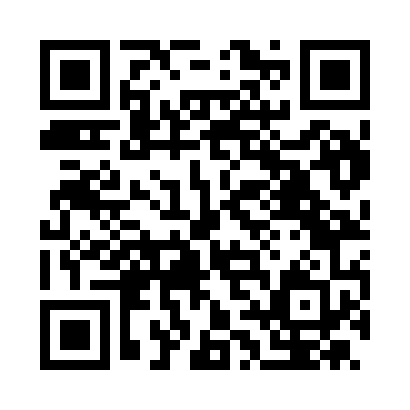 Prayer times for arcigliano, ItalyMon 1 Apr 2024 - Tue 30 Apr 2024High Latitude Method: Angle Based RulePrayer Calculation Method: Muslim World LeagueAsar Calculation Method: HanafiPrayer times provided by https://www.salahtimes.comDateDayFajrSunriseDhuhrAsrMaghribIsha1Mon5:186:571:205:507:449:182Tue5:166:561:205:507:459:193Wed5:136:541:205:517:469:214Thu5:116:521:195:527:489:225Fri5:096:501:195:537:499:246Sat5:076:481:195:547:509:257Sun5:056:471:195:557:519:278Mon5:036:451:185:557:529:289Tue5:016:431:185:567:549:3010Wed4:596:411:185:577:559:3211Thu4:566:401:175:587:569:3312Fri4:546:381:175:597:579:3513Sat4:526:361:175:597:589:3614Sun4:506:351:176:008:009:3815Mon4:486:331:166:018:019:4016Tue4:466:311:166:028:029:4117Wed4:436:291:166:028:039:4318Thu4:416:281:166:038:049:4519Fri4:396:261:166:048:069:4620Sat4:376:251:156:058:079:4821Sun4:356:231:156:058:089:5022Mon4:336:211:156:068:099:5123Tue4:316:201:156:078:119:5324Wed4:286:181:156:088:129:5525Thu4:266:171:146:088:139:5626Fri4:246:151:146:098:149:5827Sat4:226:141:146:108:1510:0028Sun4:206:121:146:118:1710:0229Mon4:186:111:146:118:1810:0330Tue4:166:091:146:128:1910:05